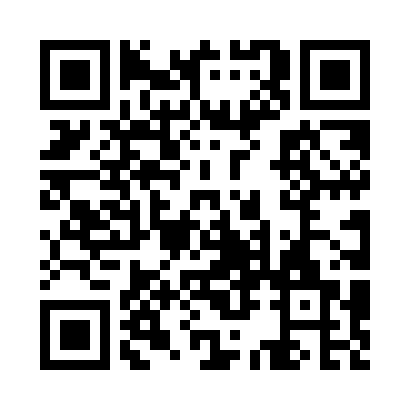 Prayer times for Solway, Minnesota, USAMon 1 Jul 2024 - Wed 31 Jul 2024High Latitude Method: Angle Based RulePrayer Calculation Method: Islamic Society of North AmericaAsar Calculation Method: ShafiPrayer times provided by https://www.salahtimes.comDateDayFajrSunriseDhuhrAsrMaghribIsha1Mon3:265:281:255:389:2111:232Tue3:265:281:255:389:2111:233Wed3:275:291:255:389:2111:234Thu3:275:301:255:389:2011:235Fri3:285:301:255:389:2011:226Sat3:285:311:255:389:1911:227Sun3:295:321:265:389:1911:228Mon3:295:331:265:389:1811:229Tue3:305:341:265:389:1811:2210Wed3:305:351:265:389:1711:2111Thu3:315:351:265:389:1611:2012Fri3:335:361:265:389:1611:1913Sat3:355:371:265:389:1511:1714Sun3:365:381:275:389:1411:1615Mon3:385:391:275:379:1311:1416Tue3:405:401:275:379:1211:1217Wed3:425:411:275:379:1211:1118Thu3:445:431:275:379:1111:0919Fri3:465:441:275:369:1011:0720Sat3:475:451:275:369:0911:0521Sun3:495:461:275:369:0811:0422Mon3:515:471:275:359:0711:0223Tue3:535:481:275:359:0511:0024Wed3:555:491:275:359:0410:5825Thu3:575:511:275:349:0310:5626Fri3:595:521:275:349:0210:5427Sat4:015:531:275:339:0110:5228Sun4:035:541:275:338:5910:5029Mon4:055:551:275:328:5810:4830Tue4:075:571:275:328:5710:4631Wed4:095:581:275:318:5510:43